Nº EXPEDIENTE:Nº EXPEDIENTE:Nº EXPEDIENTE:Nº EXPEDIENTE:Nº EXPEDIENTE:Nº EXPEDIENTE:Fecha y Nº Registro:              Ver al dorso   Fecha y Nº Registro:              Ver al dorso   Fecha y Nº Registro:              Ver al dorso   Fecha y Nº Registro:              Ver al dorso   Fecha y Nº Registro:              Ver al dorso   Fecha y Nº Registro:              Ver al dorso   Fecha y Nº Registro:              Ver al dorso   Fecha y Nº Registro:              Ver al dorso   Fecha y Nº Registro:              Ver al dorso   Fecha y Nº Registro:              Ver al dorso   Fecha y Nº Registro:              Ver al dorso   Fecha y Nº Registro:              Ver al dorso   Fecha y Nº Registro:              Ver al dorso   AAATITULARTITULARTITULARTITULARTITULARTITULARTITULARTITULARTITULARTITULARTITULARTITULARTITULARTITULARTITULARTITULARAPELLIDOS Y NOMBRE O RAZÓN SOCIALAPELLIDOS Y NOMBRE O RAZÓN SOCIALAPELLIDOS Y NOMBRE O RAZÓN SOCIALAPELLIDOS Y NOMBRE O RAZÓN SOCIALAPELLIDOS Y NOMBRE O RAZÓN SOCIALAPELLIDOS Y NOMBRE O RAZÓN SOCIALAPELLIDOS Y NOMBRE O RAZÓN SOCIALAPELLIDOS Y NOMBRE O RAZÓN SOCIALAPELLIDOS Y NOMBRE O RAZÓN SOCIALAPELLIDOS Y NOMBRE O RAZÓN SOCIALAPELLIDOS Y NOMBRE O RAZÓN SOCIALAPELLIDOS Y NOMBRE O RAZÓN SOCIALAPELLIDOS Y NOMBRE O RAZÓN SOCIALAPELLIDOS Y NOMBRE O RAZÓN SOCIALAPELLIDOS Y NOMBRE O RAZÓN SOCIALAPELLIDOS Y NOMBRE O RAZÓN SOCIALDNI/CIF/NIEDNI/CIF/NIEDNI/CIF/NIEDOMICILIO (calle o plaza y número)DOMICILIO (calle o plaza y número)DOMICILIO (calle o plaza y número)DOMICILIO (calle o plaza y número)DOMICILIO (calle o plaza y número)DOMICILIO (calle o plaza y número)DOMICILIO (calle o plaza y número)DOMICILIO (calle o plaza y número)DOMICILIO (calle o plaza y número)DOMICILIO (calle o plaza y número)DOMICILIO (calle o plaza y número)DOMICILIO (calle o plaza y número)DOMICILIO (calle o plaza y número)DOMICILIO (calle o plaza y número)DOMICILIO (calle o plaza y número)DOMICILIO (calle o plaza y número)DOMICILIO (calle o plaza y número)DOMICILIO (calle o plaza y número)CPLOCALIDADMELILLALOCALIDADMELILLALOCALIDADMELILLALOCALIDADMELILLALOCALIDADMELILLAPROVINCIAMELILLAPROVINCIAMELILLAPROVINCIAMELILLAPROVINCIAMELILLATELÉFONOTELÉFONOCORREO ELECTRÓNICOCORREO ELECTRÓNICOCORREO ELECTRÓNICOCORREO ELECTRÓNICOCORREO ELECTRÓNICOCORREO ELECTRÓNICOCORREO ELECTRÓNICOCORREO ELECTRÓNICOBBBEMPLAZAMIENTO DE LA INSTALACIÓN Y USO AL QUE SE DESTINAEMPLAZAMIENTO DE LA INSTALACIÓN Y USO AL QUE SE DESTINAEMPLAZAMIENTO DE LA INSTALACIÓN Y USO AL QUE SE DESTINAEMPLAZAMIENTO DE LA INSTALACIÓN Y USO AL QUE SE DESTINAEMPLAZAMIENTO DE LA INSTALACIÓN Y USO AL QUE SE DESTINAEMPLAZAMIENTO DE LA INSTALACIÓN Y USO AL QUE SE DESTINAEMPLAZAMIENTO DE LA INSTALACIÓN Y USO AL QUE SE DESTINAEMPLAZAMIENTO DE LA INSTALACIÓN Y USO AL QUE SE DESTINAEMPLAZAMIENTO DE LA INSTALACIÓN Y USO AL QUE SE DESTINAEMPLAZAMIENTO DE LA INSTALACIÓN Y USO AL QUE SE DESTINAEMPLAZAMIENTO DE LA INSTALACIÓN Y USO AL QUE SE DESTINAEMPLAZAMIENTO DE LA INSTALACIÓN Y USO AL QUE SE DESTINAEMPLAZAMIENTO DE LA INSTALACIÓN Y USO AL QUE SE DESTINAEMPLAZAMIENTO DE LA INSTALACIÓN Y USO AL QUE SE DESTINAEMPLAZAMIENTO DE LA INSTALACIÓN Y USO AL QUE SE DESTINAEMPLAZAMIENTO DE LA INSTALACIÓN Y USO AL QUE SE DESTINAEMPLAZAMIENTO:EMPLAZAMIENTO:EMPLAZAMIENTO:EMPLAZAMIENTO:EMPLAZAMIENTO:EMPLAZAMIENTO:EMPLAZAMIENTO:EMPLAZAMIENTO:EMPLAZAMIENTO:EMPLAZAMIENTO:EMPLAZAMIENTO:EMPLAZAMIENTO:EMPLAZAMIENTO:EMPLAZAMIENTO:EMPLAZAMIENTO:EMPLAZAMIENTO:EMPLAZAMIENTO:EMPLAZAMIENTO:EMPLAZAMIENTO:LOCALIDADMELILLALOCALIDADMELILLALOCALIDADMELILLALOCALIDADMELILLALOCALIDADMELILLALOCALIDADMELILLALOCALIDADMELILLAPROVINCIAMELILLAPROVINCIAMELILLAPROVINCIAMELILLAPROVINCIAMELILLAPROVINCIAMELILLAPROVINCIAMELILLACÓDIGO POSTAL52001CÓDIGO POSTAL52001CÓDIGO POSTAL52001CÓDIGO POSTAL52001CÓDIGO POSTAL52001CÓDIGO POSTAL52001TIPO DE INSTALACIÓN SEGÚN REBTITC-BT-34: FERIAS Y STANDSTIPO DE INSTALACIÓN SEGÚN REBTITC-BT-34: FERIAS Y STANDSTIPO DE INSTALACIÓN SEGÚN REBTITC-BT-34: FERIAS Y STANDSTIPO DE INSTALACIÓN SEGÚN REBTITC-BT-34: FERIAS Y STANDSTIPO DE INSTALACIÓN SEGÚN REBTITC-BT-34: FERIAS Y STANDSTIPO DE INSTALACIÓN SEGÚN REBTITC-BT-34: FERIAS Y STANDSTIPO DE INSTALACIÓN SEGÚN REBTITC-BT-34: FERIAS Y STANDS  USO AL QUE SE DESTINA:  USO AL QUE SE DESTINA:  USO AL QUE SE DESTINA:  USO AL QUE SE DESTINA:  USO AL QUE SE DESTINA:  USO AL QUE SE DESTINA:  USO AL QUE SE DESTINA:  USO AL QUE SE DESTINA:  USO AL QUE SE DESTINA:  USO AL QUE SE DESTINA:SUPERFICIE (m²):SUPERFICIE (m²):INSTALACIÓN NUEVA                                                                  AMPLIACIÓN                                                           MODIFICACIÓNINSTALACIÓN NUEVA                                                                  AMPLIACIÓN                                                           MODIFICACIÓNINSTALACIÓN NUEVA                                                                  AMPLIACIÓN                                                           MODIFICACIÓNINSTALACIÓN NUEVA                                                                  AMPLIACIÓN                                                           MODIFICACIÓNINSTALACIÓN NUEVA                                                                  AMPLIACIÓN                                                           MODIFICACIÓNINSTALACIÓN NUEVA                                                                  AMPLIACIÓN                                                           MODIFICACIÓNINSTALACIÓN NUEVA                                                                  AMPLIACIÓN                                                           MODIFICACIÓNINSTALACIÓN NUEVA                                                                  AMPLIACIÓN                                                           MODIFICACIÓNINSTALACIÓN NUEVA                                                                  AMPLIACIÓN                                                           MODIFICACIÓNINSTALACIÓN NUEVA                                                                  AMPLIACIÓN                                                           MODIFICACIÓNINSTALACIÓN NUEVA                                                                  AMPLIACIÓN                                                           MODIFICACIÓNINSTALACIÓN NUEVA                                                                  AMPLIACIÓN                                                           MODIFICACIÓNINSTALACIÓN NUEVA                                                                  AMPLIACIÓN                                                           MODIFICACIÓNINSTALACIÓN NUEVA                                                                  AMPLIACIÓN                                                           MODIFICACIÓNINSTALACIÓN NUEVA                                                                  AMPLIACIÓN                                                           MODIFICACIÓNINSTALACIÓN NUEVA                                                                  AMPLIACIÓN                                                           MODIFICACIÓNINSTALACIÓN NUEVA                                                                  AMPLIACIÓN                                                           MODIFICACIÓNINSTALACIÓN NUEVA                                                                  AMPLIACIÓN                                                           MODIFICACIÓNINSTALACIÓN NUEVA                                                                  AMPLIACIÓN                                                           MODIFICACIÓNCCIDENTIFICACIÓN DE LA PERSONA QUE FIRMA LA MTDIDENTIFICACIÓN DE LA PERSONA QUE FIRMA LA MTDIDENTIFICACIÓN DE LA PERSONA QUE FIRMA LA MTDIDENTIFICACIÓN DE LA PERSONA QUE FIRMA LA MTDIDENTIFICACIÓN DE LA PERSONA QUE FIRMA LA MTDIDENTIFICACIÓN DE LA PERSONA QUE FIRMA LA MTDIDENTIFICACIÓN DE LA PERSONA QUE FIRMA LA MTDIDENTIFICACIÓN DE LA PERSONA QUE FIRMA LA MTDIDENTIFICACIÓN DE LA PERSONA QUE FIRMA LA MTDIDENTIFICACIÓN DE LA PERSONA QUE FIRMA LA MTDIDENTIFICACIÓN DE LA PERSONA QUE FIRMA LA MTDIDENTIFICACIÓN DE LA PERSONA QUE FIRMA LA MTDIDENTIFICACIÓN DE LA PERSONA QUE FIRMA LA MTDIDENTIFICACIÓN DE LA PERSONA QUE FIRMA LA MTDIDENTIFICACIÓN DE LA PERSONA QUE FIRMA LA MTDIDENTIFICACIÓN DE LA PERSONA QUE FIRMA LA MTDIDENTIFICACIÓN DE LA PERSONA QUE FIRMA LA MTDMEMORIA REALIZADA POR INSTALADOR ELÉCTRICO AUTORIZADOMEMORIA REALIZADA POR INSTALADOR ELÉCTRICO AUTORIZADOMEMORIA REALIZADA POR INSTALADOR ELÉCTRICO AUTORIZADOMEMORIA REALIZADA POR INSTALADOR ELÉCTRICO AUTORIZADOMEMORIA REALIZADA POR INSTALADOR ELÉCTRICO AUTORIZADOMEMORIA REALIZADA POR INSTALADOR ELÉCTRICO AUTORIZADOMEMORIA REALIZADA POR INSTALADOR ELÉCTRICO AUTORIZADOMEMORIA REALIZADA POR INSTALADOR ELÉCTRICO AUTORIZADOMEMORIA REALIZADA POR INSTALADOR ELÉCTRICO AUTORIZADOMEMORIA REALIZADA POR INSTALADOR ELÉCTRICO AUTORIZADOMEMORIA REALIZADA POR INSTALADOR ELÉCTRICO AUTORIZADOMEMORIA REALIZADA POR INSTALADOR ELÉCTRICO AUTORIZADOMEMORIA REALIZADA POR INSTALADOR ELÉCTRICO AUTORIZADOMEMORIA REALIZADA POR INSTALADOR ELÉCTRICO AUTORIZADOMEMORIA REALIZADA POR INSTALADOR ELÉCTRICO AUTORIZADOMEMORIA REALIZADA POR INSTALADOR ELÉCTRICO AUTORIZADOMEMORIA REALIZADA POR INSTALADOR ELÉCTRICO AUTORIZADOMEMORIA REALIZADA POR INSTALADOR ELÉCTRICO AUTORIZADONOMBRE  NOMBRE  NOMBRE  NOMBRE  NOMBRE  NOMBRE  NOMBRE  NOMBRE  NOMBRE  NOMBRE  NOMBRE  NOMBRE  NOMBRE  NOMBRE  NOMBRE  NOMBRE  NOMBRE  NOMBRE  NOMBRE  Nº DE CERTIFICADO DE CUALIFICACIÓN INDIVIDUALNº DE CERTIFICADO DE CUALIFICACIÓN INDIVIDUALNº DE CERTIFICADO DE CUALIFICACIÓN INDIVIDUALNº DE CERTIFICADO DE CUALIFICACIÓN INDIVIDUALNº DE CERTIFICADO DE CUALIFICACIÓN INDIVIDUALNº DE CERTIFICADO DE CUALIFICACIÓN INDIVIDUALNº DE CERTIFICADO DE CUALIFICACIÓN INDIVIDUALNº DE CERTIFICADO DE CUALIFICACIÓN INDIVIDUALNº DE CERTIFICADO DE CUALIFICACIÓN INDIVIDUALNº DE EMPRESA INSTALADORANº DE EMPRESA INSTALADORANº DE EMPRESA INSTALADORANº DE EMPRESA INSTALADORANº DE EMPRESA INSTALADORANº DE EMPRESA INSTALADORANº DE EMPRESA INSTALADORANº DE EMPRESA INSTALADORANº DE EMPRESA INSTALADORANº DE EMPRESA INSTALADORADOMICILIADO EN CALLE /PLAZADOMICILIADO EN CALLE /PLAZADOMICILIADO EN CALLE /PLAZADOMICILIADO EN CALLE /PLAZADOMICILIADO EN CALLE /PLAZADOMICILIADO EN CALLE /PLAZADOMICILIADO EN CALLE /PLAZADOMICILIADO EN CALLE /PLAZADOMICILIADO EN CALLE /PLAZADOMICILIADO EN CALLE /PLAZADOMICILIADO EN CALLE /PLAZADOMICILIADO EN CALLE /PLAZADOMICILIADO EN CALLE /PLAZADOMICILIADO EN CALLE /PLAZADOMICILIADO EN CALLE /PLAZANÚMERONÚMERONÚMERONÚMEROLOCALIDADLOCALIDADLOCALIDADLOCALIDADLOCALIDADLOCALIDADLOCALIDADLOCALIDADLOCALIDADLOCALIDADC. P.C. P.C. P.C. P.TELÉFONOTELÉFONOTELÉFONOTELÉFONOTELÉFONOMEMORIA REALIZADA POR TÉCNICO COMPETENTEMEMORIA REALIZADA POR TÉCNICO COMPETENTEMEMORIA REALIZADA POR TÉCNICO COMPETENTEMEMORIA REALIZADA POR TÉCNICO COMPETENTEMEMORIA REALIZADA POR TÉCNICO COMPETENTEMEMORIA REALIZADA POR TÉCNICO COMPETENTEMEMORIA REALIZADA POR TÉCNICO COMPETENTEMEMORIA REALIZADA POR TÉCNICO COMPETENTEMEMORIA REALIZADA POR TÉCNICO COMPETENTEMEMORIA REALIZADA POR TÉCNICO COMPETENTEMEMORIA REALIZADA POR TÉCNICO COMPETENTEMEMORIA REALIZADA POR TÉCNICO COMPETENTEMEMORIA REALIZADA POR TÉCNICO COMPETENTEMEMORIA REALIZADA POR TÉCNICO COMPETENTEMEMORIA REALIZADA POR TÉCNICO COMPETENTEMEMORIA REALIZADA POR TÉCNICO COMPETENTEMEMORIA REALIZADA POR TÉCNICO COMPETENTEMEMORIA REALIZADA POR TÉCNICO COMPETENTENOMBRENOMBRENOMBRENOMBRENOMBRENOMBRENOMBRENOMBRENOMBRENOMBRENOMBRENOMBRENOMBRENOMBRENOMBRENOMBRENOMBRENOMBRENOMBREDOMICILIADO EN CALLE /PLAZADOMICILIADO EN CALLE /PLAZADOMICILIADO EN CALLE /PLAZADOMICILIADO EN CALLE /PLAZADOMICILIADO EN CALLE /PLAZADOMICILIADO EN CALLE /PLAZADOMICILIADO EN CALLE /PLAZADOMICILIADO EN CALLE /PLAZADOMICILIADO EN CALLE /PLAZADOMICILIADO EN CALLE /PLAZADOMICILIADO EN CALLE /PLAZADOMICILIADO EN CALLE /PLAZADOMICILIADO EN CALLE /PLAZADOMICILIADO EN CALLE /PLAZADOMICILIADO EN CALLE /PLAZANÚMERONÚMERONÚMERONÚMEROLOCALIDADLOCALIDADLOCALIDADLOCALIDADLOCALIDADLOCALIDADLOCALIDADLOCALIDADLOCALIDADLOCALIDADC. P.C. P.C. P.C. P.TELÉFONOTELÉFONOTELÉFONOTELÉFONOTELÉFONOCOLEGIO OFICIALCOLEGIO OFICIALCOLEGIO OFICIALCOLEGIO OFICIALCOLEGIO OFICIALCOLEGIO OFICIALCOLEGIO OFICIALCOLEGIO OFICIALCOLEGIO OFICIALCOLEGIO OFICIALCOLEGIO OFICIALCOLEGIO OFICIALNº DE COLEGIADONº DE COLEGIADONº DE COLEGIADONº DE COLEGIADONº DE COLEGIADONº DE COLEGIADONº DE COLEGIADO    En   MELILLA   a    de       de         En   MELILLA   a    de       de         En   MELILLA   a    de       de         En   MELILLA   a    de       de         En   MELILLA   a    de       de         En   MELILLA   a    de       de         En   MELILLA   a    de       de         En   MELILLA   a    de       de     Firma del Instalador Autorizado / Técnico TituladoFirma del Instalador Autorizado / Técnico TituladoFirma del Instalador Autorizado / Técnico TituladoFirma del Instalador Autorizado / Técnico TituladoFirma del Instalador Autorizado / Técnico TituladoFirma del Instalador Autorizado / Técnico TituladoFirma del Instalador Autorizado / Técnico TituladoFirma del Instalador Autorizado / Técnico TituladoFirma del Instalador Autorizado / Técnico TituladoFirma del Instalador Autorizado / Técnico TituladoFirma del Instalador Autorizado / Técnico TituladoDDCATEGORÍA Y ESPECIALIDAD DEL INSTALADORCATEGORÍA Y ESPECIALIDAD DEL INSTALADORCATEGORÍA Y ESPECIALIDAD DEL INSTALADORCATEGORÍA Y ESPECIALIDAD DEL INSTALADORCATEGORÍA Y ESPECIALIDAD DEL INSTALADORCATEGORÍA Y ESPECIALIDAD DEL INSTALADORCATEGORÍA Y ESPECIALIDAD DEL INSTALADORCATEGORÍA Y ESPECIALIDAD DEL INSTALADORCATEGORÍA Y ESPECIALIDAD DEL INSTALADORCATEGORÍA Y ESPECIALIDAD DEL INSTALADORCATEGORÍA Y ESPECIALIDAD DEL INSTALADORCATEGORÍA Y ESPECIALIDAD DEL INSTALADORCATEGORÍA Y ESPECIALIDAD DEL INSTALADORCATEGORÍA Y ESPECIALIDAD DEL INSTALADORCATEGORÍA Y ESPECIALIDAD DEL INSTALADORCATEGORÍA Y ESPECIALIDAD DEL INSTALADORCATEGORÍA Y ESPECIALIDAD DEL INSTALADOR BÁSICA BÁSICA BÁSICA BÁSICA ESPECIALISTA   Modalidad:    M1           M2           M3           M4           M5           M6           M7           M8         M9 ESPECIALISTA   Modalidad:    M1           M2           M3           M4           M5           M6           M7           M8         M9 ESPECIALISTA   Modalidad:    M1           M2           M3           M4           M5           M6           M7           M8         M9 ESPECIALISTA   Modalidad:    M1           M2           M3           M4           M5           M6           M7           M8         M9 ESPECIALISTA   Modalidad:    M1           M2           M3           M4           M5           M6           M7           M8         M9 ESPECIALISTA   Modalidad:    M1           M2           M3           M4           M5           M6           M7           M8         M9 ESPECIALISTA   Modalidad:    M1           M2           M3           M4           M5           M6           M7           M8         M9 ESPECIALISTA   Modalidad:    M1           M2           M3           M4           M5           M6           M7           M8         M9 ESPECIALISTA   Modalidad:    M1           M2           M3           M4           M5           M6           M7           M8         M9 ESPECIALISTA   Modalidad:    M1           M2           M3           M4           M5           M6           M7           M8         M9 ESPECIALISTA   Modalidad:    M1           M2           M3           M4           M5           M6           M7           M8         M9 ESPECIALISTA   Modalidad:    M1           M2           M3           M4           M5           M6           M7           M8         M9 ESPECIALISTA   Modalidad:    M1           M2           M3           M4           M5           M6           M7           M8         M9 ESPECIALISTA   Modalidad:    M1           M2           M3           M4           M5           M6           M7           M8         M9 ESPECIALISTA   Modalidad:    M1           M2           M3           M4           M5           M6           M7           M8         M9EMEMORIA DESCRIPTIVAMEMORIA DESCRIPTIVAMEMORIA DESCRIPTIVAMEMORIA DESCRIPTIVAMEMORIA DESCRIPTIVAMEMORIA DESCRIPTIVAMEMORIA DESCRIPTIVAMEMORIA DESCRIPTIVAMEMORIA DESCRIPTIVAMEMORIA DESCRIPTIVAMEMORIA DESCRIPTIVAMEMORIA DESCRIPTIVAMEMORIA DESCRIPTIVAMEMORIA DESCRIPTIVAMEMORIA DESCRIPTIVAMEMORIA DESCRIPTIVAMEMORIA DESCRIPTIVAMEMORIA DESCRIPTIVAE-1CAJA GENERAL DE PROTECCIÓNCAJA GENERAL DE PROTECCIÓNCAJA GENERAL DE PROTECCIÓNCAJA GENERAL DE PROTECCIÓNCAJA GENERAL DE PROTECCIÓNCAJA GENERAL DE PROTECCIÓNCAJA GENERAL DE PROTECCIÓNCAJA GENERAL DE PROTECCIÓNCAJA GENERAL DE PROTECCIÓNCAJA GENERAL DE PROTECCIÓNCAJA GENERAL DE PROTECCIÓNCAJA GENERAL DE PROTECCIÓNCAJA GENERAL DE PROTECCIÓNCAJA GENERAL DE PROTECCIÓNCAJA GENERAL DE PROTECCIÓNCAJA GENERAL DE PROTECCIÓNCAJA GENERAL DE PROTECCIÓNCAJA GENERAL DE PROTECCIÓNACOMETIDAAÉREAACOMETIDAAÉREAACOMETIDASUBTERRÁNEAACOMETIDASUBTERRÁNEAINTENSIDADNOMINALINTENSIDADNOMINAL      A      A      AINTENSIDADFUSIBLESINTENSIDADFUSIBLESINTENSIDADFUSIBLES      A       A E-2DERIVACIONES INDIVIDUALES (ITC-BT-15)DERIVACIONES INDIVIDUALES (ITC-BT-15)DERIVACIONES INDIVIDUALES (ITC-BT-15)DERIVACIONES INDIVIDUALES (ITC-BT-15)DERIVACIONES INDIVIDUALES (ITC-BT-15)DERIVACIONES INDIVIDUALES (ITC-BT-15)DERIVACIONES INDIVIDUALES (ITC-BT-15)DERIVACIONES INDIVIDUALES (ITC-BT-15)DERIVACIONES INDIVIDUALES (ITC-BT-15)DERIVACIONES INDIVIDUALES (ITC-BT-15)DERIVACIONES INDIVIDUALES (ITC-BT-15)DERIVACIONES INDIVIDUALES (ITC-BT-15)DERIVACIONES INDIVIDUALES (ITC-BT-15)DERIVACIONES INDIVIDUALES (ITC-BT-15)DERIVACIONES INDIVIDUALES (ITC-BT-15)DERIVACIONES INDIVIDUALES (ITC-BT-15)DERIVACIONES INDIVIDUALES (ITC-BT-15)DERIVACIONES INDIVIDUALES (ITC-BT-15)                POTENCIA MÁXIMA ADMISIBLE (ITC-BT-10)                         POTENCIA MÁXIMA ADMISIBLE (ITC-BT-10)                         POTENCIA MÁXIMA ADMISIBLE (ITC-BT-10)                         POTENCIA MÁXIMA ADMISIBLE (ITC-BT-10)                         POTENCIA MÁXIMA ADMISIBLE (ITC-BT-10)                         POTENCIA MÁXIMA ADMISIBLE (ITC-BT-10)                         POTENCIA MÁXIMA ADMISIBLE (ITC-BT-10)                         POTENCIA MÁXIMA ADMISIBLE (ITC-BT-10)                         POTENCIA MÁXIMA ADMISIBLE (ITC-BT-10)                         POTENCIA MÁXIMA ADMISIBLE (ITC-BT-10)                         POTENCIA MÁXIMA ADMISIBLE (ITC-BT-10)                         POTENCIA MÁXIMA ADMISIBLE (ITC-BT-10)           KwTensión Alimentación (V)Tensión Alimentación (V)Tensión Alimentación (V)Tensión Alimentación (V)Sección (mm2)Sección (mm2)MaterialMaterialTensiónTensiónCableCableCableCaracterísticas CableCaracterísticas CableCaracterísticas CableCaracterísticas CableCaracterísticas CableCaracterísticas CableCobreCobreNo propagador de incendios y con emisión de humos y opacidad reducida.No propagador de incendios y con emisión de humos y opacidad reducida.No propagador de incendios y con emisión de humos y opacidad reducida.No propagador de incendios y con emisión de humos y opacidad reducida.No propagador de incendios y con emisión de humos y opacidad reducida.No propagador de incendios y con emisión de humos y opacidad reducida.E-3DESCRIPCIÓN DE LA INSTALACIÓNDESCRIPCIÓN DE LA INSTALACIÓNDESCRIPCIÓN DE LA INSTALACIÓNDESCRIPCIÓN DE LA INSTALACIÓNDESCRIPCIÓN DE LA INSTALACIÓNDESCRIPCIÓN DE LA INSTALACIÓNDESCRIPCIÓN DE LA INSTALACIÓNDESCRIPCIÓN DE LA INSTALACIÓNDESCRIPCIÓN DE LA INSTALACIÓNDESCRIPCIÓN DE LA INSTALACIÓNDESCRIPCIÓN DE LA INSTALACIÓNDESCRIPCIÓN DE LA INSTALACIÓNDESCRIPCIÓN DE LA INSTALACIÓNDESCRIPCIÓN DE LA INSTALACIÓNDESCRIPCIÓN DE LA INSTALACIÓNDESCRIPCIÓN DE LA INSTALACIÓNDESCRIPCIÓN DE LA INSTALACIÓNDESCRIPCIÓN DE LA INSTALACIÓNDescripción de la instalación ejecutada aportando cualquier información adicional que pueda ser relevanteDescripción de la instalación ejecutada aportando cualquier información adicional que pueda ser relevanteDescripción de la instalación ejecutada aportando cualquier información adicional que pueda ser relevanteDescripción de la instalación ejecutada aportando cualquier información adicional que pueda ser relevanteDescripción de la instalación ejecutada aportando cualquier información adicional que pueda ser relevanteDescripción de la instalación ejecutada aportando cualquier información adicional que pueda ser relevanteDescripción de la instalación ejecutada aportando cualquier información adicional que pueda ser relevanteDescripción de la instalación ejecutada aportando cualquier información adicional que pueda ser relevanteDescripción de la instalación ejecutada aportando cualquier información adicional que pueda ser relevanteDescripción de la instalación ejecutada aportando cualquier información adicional que pueda ser relevanteDescripción de la instalación ejecutada aportando cualquier información adicional que pueda ser relevanteDescripción de la instalación ejecutada aportando cualquier información adicional que pueda ser relevanteDescripción de la instalación ejecutada aportando cualquier información adicional que pueda ser relevanteDescripción de la instalación ejecutada aportando cualquier información adicional que pueda ser relevanteDescripción de la instalación ejecutada aportando cualquier información adicional que pueda ser relevanteDescripción de la instalación ejecutada aportando cualquier información adicional que pueda ser relevanteDescripción de la instalación ejecutada aportando cualquier información adicional que pueda ser relevanteDescripción de la instalación ejecutada aportando cualquier información adicional que pueda ser relevanteE-3INSTALACIÓN DE PUESTA A TIERRAINSTALACIÓN DE PUESTA A TIERRAINSTALACIÓN DE PUESTA A TIERRAINSTALACIÓN DE PUESTA A TIERRAINSTALACIÓN DE PUESTA A TIERRAINSTALACIÓN DE PUESTA A TIERRAINSTALACIÓN DE PUESTA A TIERRAINSTALACIÓN DE PUESTA A TIERRAINSTALACIÓN DE PUESTA A TIERRAINSTALACIÓN DE PUESTA A TIERRAINSTALACIÓN DE PUESTA A TIERRAINSTALACIÓN DE PUESTA A TIERRAINSTALACIÓN DE PUESTA A TIERRAINSTALACIÓN DE PUESTA A TIERRAINSTALACIÓN DE PUESTA A TIERRAINSTALACIÓN DE PUESTA A TIERRAINSTALACIÓN DE PUESTA A TIERRAINSTALACIÓN DE PUESTA A TIERRATIPO DE ELECTRODOTIPO DE ELECTRODOTIPO DE ELECTRODOLÍNEA DE ENLACE                  Conductor:                           Sección mm2:       LÍNEA DE ENLACE                  Conductor:                           Sección mm2:       LÍNEA DE ENLACE                  Conductor:                           Sección mm2:       LÍNEA DE ENLACE                  Conductor:                           Sección mm2:       LÍNEA DE ENLACE                  Conductor:                           Sección mm2:       LÍNEA DE ENLACE                  Conductor:                           Sección mm2:       LÍNEA DE ENLACE                  Conductor:                           Sección mm2:       LÍNEA DE ENLACE                  Conductor:                           Sección mm2:       LÍNEA DE ENLACE                  Conductor:                           Sección mm2:       LÍNEA DE ENLACE                  Conductor:                           Sección mm2:       LÍNEA DE ENLACE                  Conductor:                           Sección mm2:       LÍNEA DE ENLACE                  Conductor:                           Sección mm2:       RESISTENCIA DE LA TOMADE TIERRARESISTENCIA DE LA TOMADE TIERRA       Ω       Ω     FRELACIÓN DE LOS RECEPTORES QUE SE PREVÉ INSTALAR Y SU POTENCIA(Utilizar Anexo 1 para más circuitos)RELACIÓN DE LOS RECEPTORES QUE SE PREVÉ INSTALAR Y SU POTENCIA(Utilizar Anexo 1 para más circuitos)RELACIÓN DE LOS RECEPTORES QUE SE PREVÉ INSTALAR Y SU POTENCIA(Utilizar Anexo 1 para más circuitos)RELACIÓN DE LOS RECEPTORES QUE SE PREVÉ INSTALAR Y SU POTENCIA(Utilizar Anexo 1 para más circuitos)RELACIÓN DE LOS RECEPTORES QUE SE PREVÉ INSTALAR Y SU POTENCIA(Utilizar Anexo 1 para más circuitos)RELACIÓN DE LOS RECEPTORES QUE SE PREVÉ INSTALAR Y SU POTENCIA(Utilizar Anexo 1 para más circuitos)RELACIÓN DE LOS RECEPTORES QUE SE PREVÉ INSTALAR Y SU POTENCIA(Utilizar Anexo 1 para más circuitos)RELACIÓN DE LOS RECEPTORES QUE SE PREVÉ INSTALAR Y SU POTENCIA(Utilizar Anexo 1 para más circuitos)RELACIÓN DE LOS RECEPTORES QUE SE PREVÉ INSTALAR Y SU POTENCIA(Utilizar Anexo 1 para más circuitos)RELACIÓN DE LOS RECEPTORES QUE SE PREVÉ INSTALAR Y SU POTENCIA(Utilizar Anexo 1 para más circuitos)RELACIÓN DE LOS RECEPTORES QUE SE PREVÉ INSTALAR Y SU POTENCIA(Utilizar Anexo 1 para más circuitos)RELACIÓN DE LOS RECEPTORES QUE SE PREVÉ INSTALAR Y SU POTENCIA(Utilizar Anexo 1 para más circuitos)RELACIÓN DE LOS RECEPTORES QUE SE PREVÉ INSTALAR Y SU POTENCIA(Utilizar Anexo 1 para más circuitos)RELACIÓN DE LOS RECEPTORES QUE SE PREVÉ INSTALAR Y SU POTENCIA(Utilizar Anexo 1 para más circuitos)RELACIÓN DE LOS RECEPTORES QUE SE PREVÉ INSTALAR Y SU POTENCIA(Utilizar Anexo 1 para más circuitos)RELACIÓN DE LOS RECEPTORES QUE SE PREVÉ INSTALAR Y SU POTENCIA(Utilizar Anexo 1 para más circuitos)RELACIÓN DE LOS RECEPTORES QUE SE PREVÉ INSTALAR Y SU POTENCIA(Utilizar Anexo 1 para más circuitos)RELACIÓN DE LOS RECEPTORES QUE SE PREVÉ INSTALAR Y SU POTENCIA(Utilizar Anexo 1 para más circuitos)CIRCUITODENOMINACIÓN / DESCRIPCIÓNDENOMINACIÓN / DESCRIPCIÓNDENOMINACIÓN / DESCRIPCIÓNDENOMINACIÓN / DESCRIPCIÓNDENOMINACIÓN / DESCRIPCIÓNDENOMINACIÓN / DESCRIPCIÓNDENOMINACIÓN / DESCRIPCIÓNDENOMINACIÓN / DESCRIPCIÓNDENOMINACIÓN / DESCRIPCIÓNDENOMINACIÓN / DESCRIPCIÓNDENOMINACIÓN / DESCRIPCIÓNDENOMINACIÓN / DESCRIPCIÓNDENOMINACIÓN / DESCRIPCIÓNDENOMINACIÓN / DESCRIPCIÓNDENOMINACIÓN / DESCRIPCIÓNPOTENCIA NOMINAL (Kw )POTENCIA NOMINAL (Kw )POTENCIA NOMINAL (Kw )GCÁLCULOS JUSTIFICATIVOS DE LAS CARACTERÍSTICAS DE LAS LINEAS Y CIRCUITOSCÁLCULOS JUSTIFICATIVOS DE LAS CARACTERÍSTICAS DE LAS LINEAS Y CIRCUITOSCÁLCULOS JUSTIFICATIVOS DE LAS CARACTERÍSTICAS DE LAS LINEAS Y CIRCUITOSCÁLCULOS JUSTIFICATIVOS DE LAS CARACTERÍSTICAS DE LAS LINEAS Y CIRCUITOSCÁLCULOS JUSTIFICATIVOS DE LAS CARACTERÍSTICAS DE LAS LINEAS Y CIRCUITOSCÁLCULOS JUSTIFICATIVOS DE LAS CARACTERÍSTICAS DE LAS LINEAS Y CIRCUITOSCÁLCULOS JUSTIFICATIVOS DE LAS CARACTERÍSTICAS DE LAS LINEAS Y CIRCUITOSG-1INSTALACIONES INTERIORES: LÍNEAS Y CIRCUITOSINSTALACIONES INTERIORES: LÍNEAS Y CIRCUITOSINSTALACIONES INTERIORES: LÍNEAS Y CIRCUITOSINSTALACIONES INTERIORES: LÍNEAS Y CIRCUITOSINSTALACIONES INTERIORES: LÍNEAS Y CIRCUITOSINSTALACIONES INTERIORES: LÍNEAS Y CIRCUITOSINSTALACIONES INTERIORES: LÍNEAS Y CIRCUITOSDe los circuitos destinados a alumbrado interior o tomas de corriente, solo se relacionarán los cálculos del circuito de alumbrado y de toma de corriente cuyo  U sea mayorDe los circuitos destinados a alumbrado interior o tomas de corriente, solo se relacionarán los cálculos del circuito de alumbrado y de toma de corriente cuyo  U sea mayorDe los circuitos destinados a alumbrado interior o tomas de corriente, solo se relacionarán los cálculos del circuito de alumbrado y de toma de corriente cuyo  U sea mayorDe los circuitos destinados a alumbrado interior o tomas de corriente, solo se relacionarán los cálculos del circuito de alumbrado y de toma de corriente cuyo  U sea mayorDe los circuitos destinados a alumbrado interior o tomas de corriente, solo se relacionarán los cálculos del circuito de alumbrado y de toma de corriente cuyo  U sea mayorDe los circuitos destinados a alumbrado interior o tomas de corriente, solo se relacionarán los cálculos del circuito de alumbrado y de toma de corriente cuyo  U sea mayorDe los circuitos destinados a alumbrado interior o tomas de corriente, solo se relacionarán los cálculos del circuito de alumbrado y de toma de corriente cuyo  U sea mayorDe los circuitos destinados a alumbrado interior o tomas de corriente, solo se relacionarán los cálculos del circuito de alumbrado y de toma de corriente cuyo  U sea mayorDENOMINACIÓN / ESQUEMA UNIFILAR / CIRCUITODENOMINACIÓN / ESQUEMA UNIFILAR / CIRCUITOPOTENCIA PREVISTA (Kw)LONGITUD(m)DISPOSITIVO DE PROTECCIÓN IN   (A)MATERIAL CONDUCTOR/ SECCIÓN (mm2  )INTENSIDAD ADMISIBLE IZ (A)CAIDA DE TENSIÓNU (% )      /            /      HESQUEMA UNIFILAR DE LA INSTALACIÓN / DIAGRAMA DE BLOQUESESQUEMA UNIFILAR DE LA INSTALACIÓN / DIAGRAMA DE BLOQUESESQUEMA UNIFILAR DE LA INSTALACIÓN / DIAGRAMA DE BLOQUESESQUEMA UNIFILAR DE LA INSTALACIÓN / DIAGRAMA DE BLOQUESESQUEMA UNIFILAR DE LA INSTALACIÓN / DIAGRAMA DE BLOQUESESQUEMA UNIFILAR DE LA INSTALACIÓN / DIAGRAMA DE BLOQUESESQUEMA UNIFILAR DE LA INSTALACIÓN / DIAGRAMA DE BLOQUESCuando la instalación eléctrica tenga más de un cuadro de distribución, o bien no quepa en este espacio, el Esquema Unifilar se realizará en hoja u hojas adjuntas a la presente MTD.Cuando la instalación eléctrica tenga más de un cuadro de distribución, se adjuntará un croquis de la planta del establecimiento en donde vendrá claramente indicada la ubicación de todos y cada uno de los cuadros que formen parte de la instalación objeto de la presente MTD.Cuando la instalación eléctrica tenga más de un cuadro de distribución, o bien no quepa en este espacio, el Esquema Unifilar se realizará en hoja u hojas adjuntas a la presente MTD.Cuando la instalación eléctrica tenga más de un cuadro de distribución, se adjuntará un croquis de la planta del establecimiento en donde vendrá claramente indicada la ubicación de todos y cada uno de los cuadros que formen parte de la instalación objeto de la presente MTD.Cuando la instalación eléctrica tenga más de un cuadro de distribución, o bien no quepa en este espacio, el Esquema Unifilar se realizará en hoja u hojas adjuntas a la presente MTD.Cuando la instalación eléctrica tenga más de un cuadro de distribución, se adjuntará un croquis de la planta del establecimiento en donde vendrá claramente indicada la ubicación de todos y cada uno de los cuadros que formen parte de la instalación objeto de la presente MTD.Cuando la instalación eléctrica tenga más de un cuadro de distribución, o bien no quepa en este espacio, el Esquema Unifilar se realizará en hoja u hojas adjuntas a la presente MTD.Cuando la instalación eléctrica tenga más de un cuadro de distribución, se adjuntará un croquis de la planta del establecimiento en donde vendrá claramente indicada la ubicación de todos y cada uno de los cuadros que formen parte de la instalación objeto de la presente MTD.Cuando la instalación eléctrica tenga más de un cuadro de distribución, o bien no quepa en este espacio, el Esquema Unifilar se realizará en hoja u hojas adjuntas a la presente MTD.Cuando la instalación eléctrica tenga más de un cuadro de distribución, se adjuntará un croquis de la planta del establecimiento en donde vendrá claramente indicada la ubicación de todos y cada uno de los cuadros que formen parte de la instalación objeto de la presente MTD.Cuando la instalación eléctrica tenga más de un cuadro de distribución, o bien no quepa en este espacio, el Esquema Unifilar se realizará en hoja u hojas adjuntas a la presente MTD.Cuando la instalación eléctrica tenga más de un cuadro de distribución, se adjuntará un croquis de la planta del establecimiento en donde vendrá claramente indicada la ubicación de todos y cada uno de los cuadros que formen parte de la instalación objeto de la presente MTD.Cuando la instalación eléctrica tenga más de un cuadro de distribución, o bien no quepa en este espacio, el Esquema Unifilar se realizará en hoja u hojas adjuntas a la presente MTD.Cuando la instalación eléctrica tenga más de un cuadro de distribución, se adjuntará un croquis de la planta del establecimiento en donde vendrá claramente indicada la ubicación de todos y cada uno de los cuadros que formen parte de la instalación objeto de la presente MTD.Cuando la instalación eléctrica tenga más de un cuadro de distribución, o bien no quepa en este espacio, el Esquema Unifilar se realizará en hoja u hojas adjuntas a la presente MTD.Cuando la instalación eléctrica tenga más de un cuadro de distribución, se adjuntará un croquis de la planta del establecimiento en donde vendrá claramente indicada la ubicación de todos y cada uno de los cuadros que formen parte de la instalación objeto de la presente MTD.IPLANO DE EMPLAZAMIENTO Y CROQUIS DE ACCESOJRELACIÓN DE LOS RECEPTORES QUE SE PREVÉ INSTALAR Y SU POTENCIA(Rellenar en caso de superar el espacio destinado en el apartado F)RELACIÓN DE LOS RECEPTORES QUE SE PREVÉ INSTALAR Y SU POTENCIA(Rellenar en caso de superar el espacio destinado en el apartado F)CIRCUITODENOMINACIÓN / DESCRIPCIÓNPOTENCIA NOMINAL (Kw )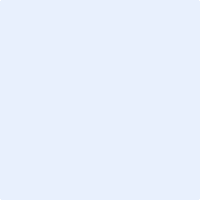 